ESTUDO EM CASA – DISTANCIAMENTO SOCIAL – COVID 19ATIVIDADES DE GEOGRAFIA – 8° ANO A e B – 3 AULAS16ª SEMANA: DE 20/07/2020 a 24/07/2020PROFª.  ELISÂNGELA E TALITAOrientações:- Consultar o gabarito e corrigir as atividades anteriores.- Analisar os esquemas abaixo.- Ler o capítulo 9 do livro (páginas 143 até 146).- Realizar a atividade.   Correção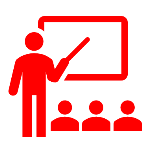 1. Qual a localização dos Estados Unidos em relação:Ao continente: AmericanoAo subcontinente: América do NorteQuais oceanos ele abrange: Leste - Oceano Atlântico; Oeste – Oceano PacificoLocalizado entre quais países: ao norte faz fronteira om o Canada e ao sul com o México.2. Analise as afirmações a seguir. I – O México não faz parte da América do Norte por pertencer à América Latina. II – A Argentina é o segundo maior país da América do Sul, ocupando parte da porção centro-ocidental do continente latino-americano. III – O Chile e o Equador são os únicos países da América do Norte que não fazem fronteira com o Brasil. IV – O Brasil é o único país da América do Sul colonizado por portugueses. V – A Bolívia e o Paraguai são os únicos países que não têm saída para o mar na América do Sul. São verdadeiras:   a) I, II e III.             b) I, III e V.                 c) II, IV e V.       d) II, III e IV.       3. A Guerra de Secessão o (1861-1865) foi motivada dentre outras coisas, pela questão do regime de trabalho nos Estados Unidos. Caracterize os regimes de trabalho no norte e no sul dos Estados Unidos às vésperas da Guerra de Secessão.Norte: predomínio de indústrias têxteis e regime de trabalho assalariado Sul: atividade agrícola plantação de algodão e regime de trabalho escravo4. A conquista do oeste contou com a participação de muitos imigrantes europeus. O que o governo garantia para esse povo?Garantia aos imigrantes a posse definitiva de um lote de terras conquistadas, caso as cultivassem ou criassem gado por cinco anos.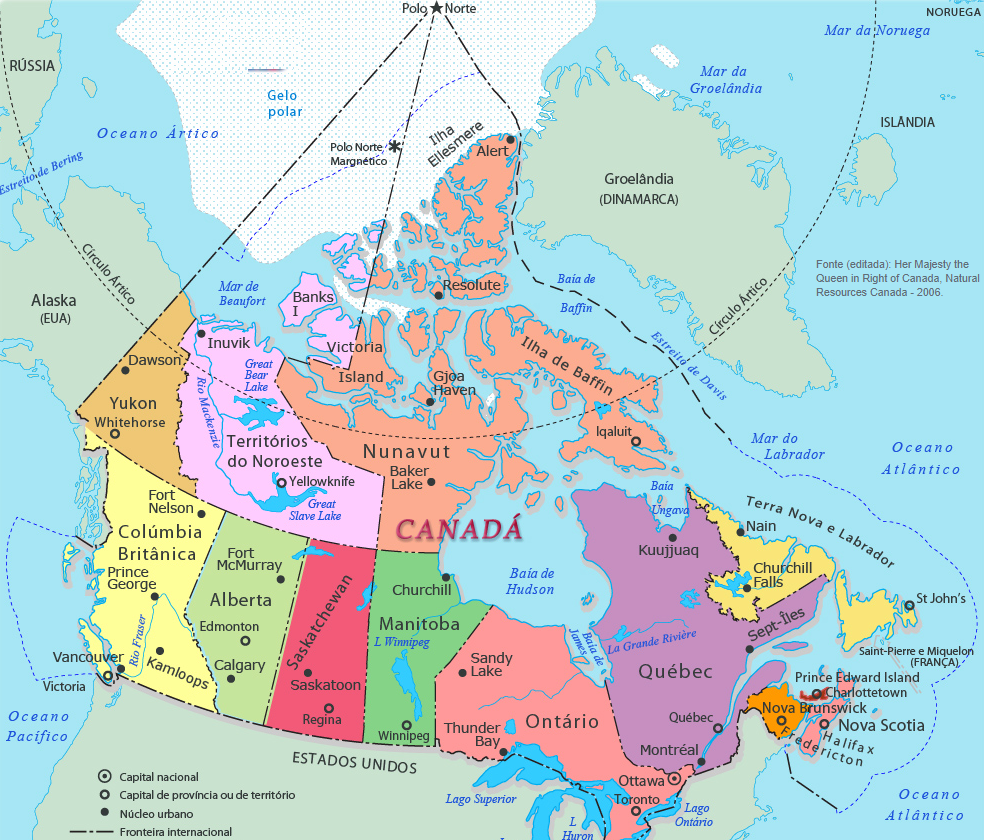 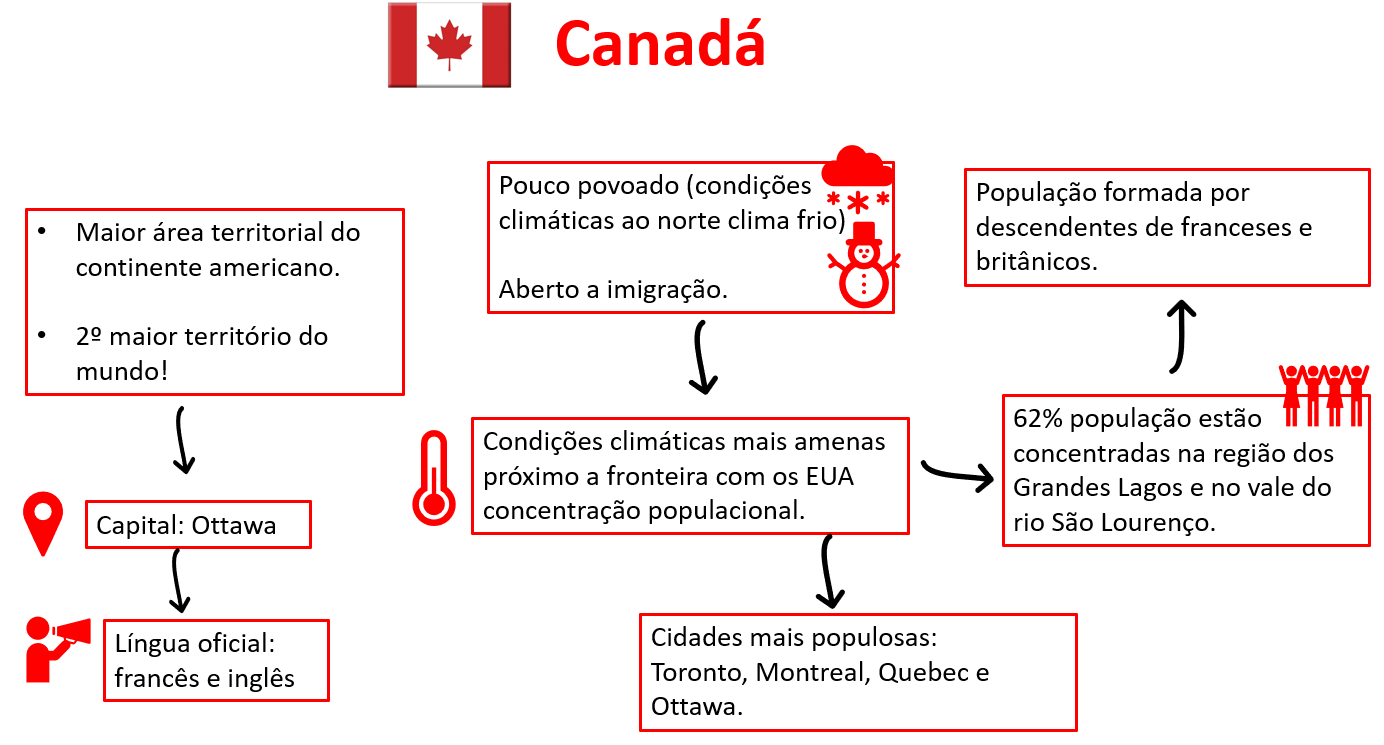 Grandes Lagos e Rio São Lourenço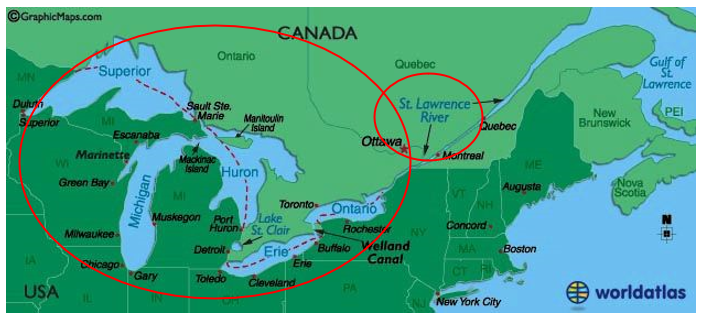 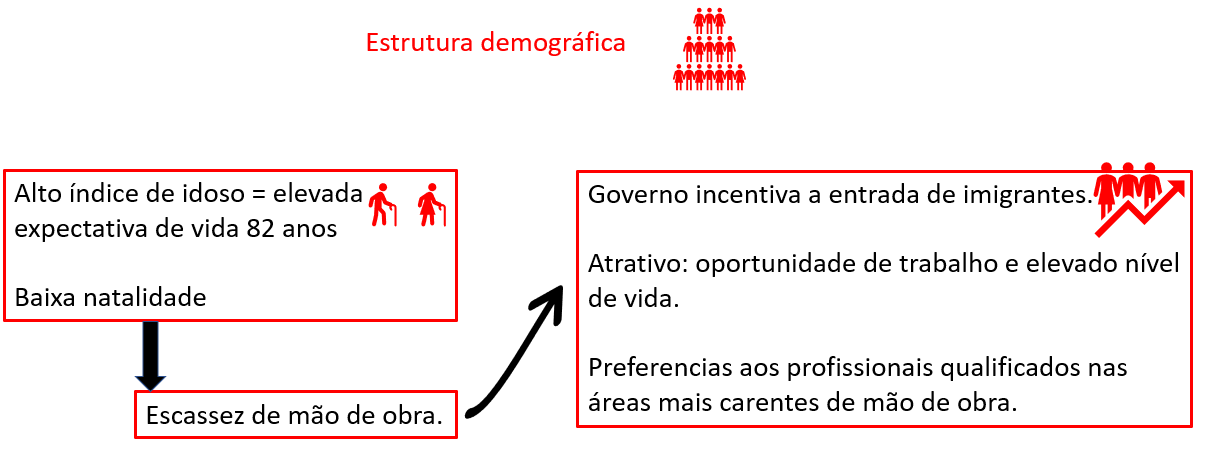 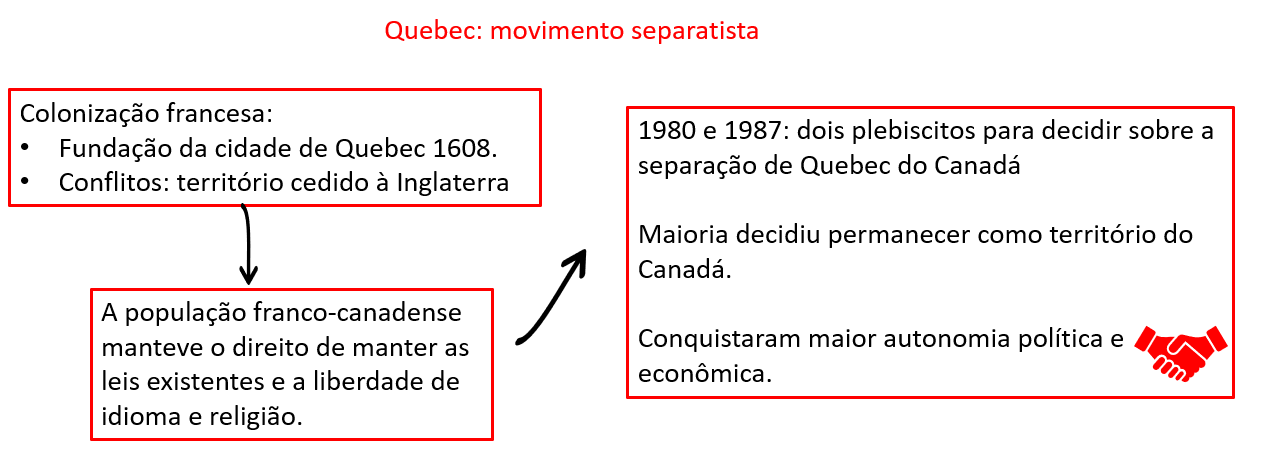 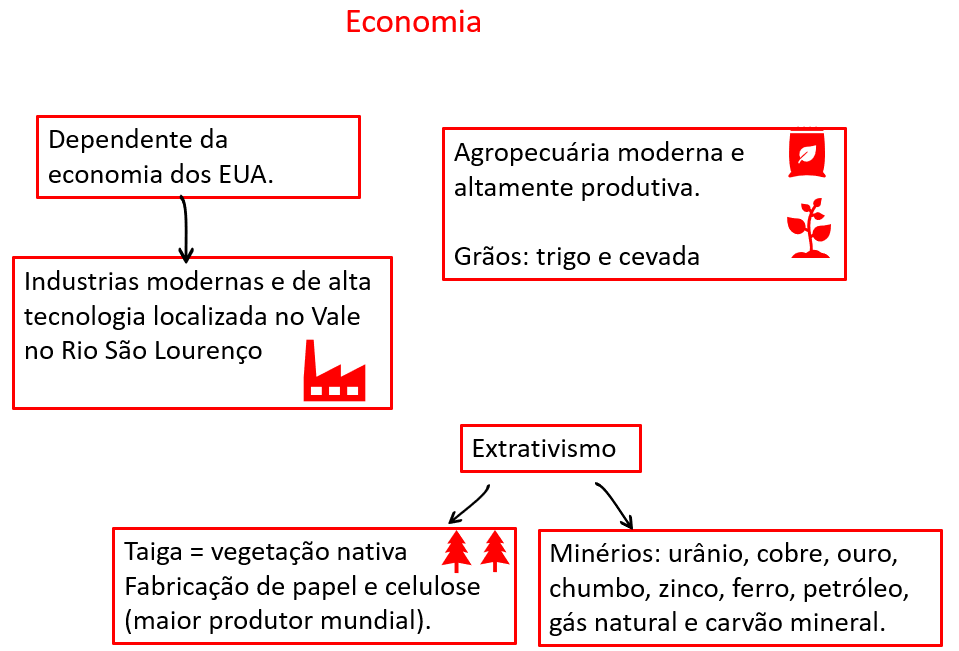 Para saber mais: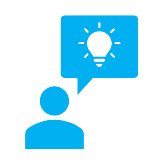  Atividades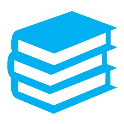 - Faça uma pesquisa sobre a cultura do Canadá: alimentos típicos, dança e música.- Livro página 159 – copiar e responder no caderno as questões 7 e 8 (não precisa copiar a tabela).